MODÈLE DE CHAMP D’APPLICATION DE LOGICIEL 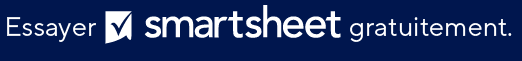 LIVRABLES POUR UN PROJET DE LOGICIELAPPROBATION & COMMENTAIRESNOM DU PROJETNOM DE L’ENTREPRISECONTACTNUMÉRO DE TÉLÉPHONEADRESSE E-MAILADRESSE POSTALE DE L’ENTREPRISELIEU DU PROJETAUTEURDATECHAMP D’APPLICATION DE LOGICIELQu’est-ce que le projet implique ? Quelles sont les méthodes de livraison ?EXCLUSIONSJALONS DU LOGICIELJALONS DU LOGICIELJALONS DU LOGICIELJALONS DU LOGICIELDATE DE LIVRAISONTÂCHEBIENS REQUISSERVICES REQUISCYCLE DE VIE DU DÉVELOPPEMENT DE LOGICIELS (SVDL) CYCLE DE VIE DU DÉVELOPPEMENT DE LOGICIELS (SVDL) CYCLE DE VIE DU DÉVELOPPEMENT DE LOGICIELS (SVDL) CYCLE DE VIE DU DÉVELOPPEMENT DE LOGICIELS (SVDL) CYCLE DE VIE DU DÉVELOPPEMENT DE LOGICIELS (SVDL) TÂCHEDESCRIPTIONDESCRIPTIONDESCRIPTIONCOÛT  $                      -     $                      -     $                      -     $                      -     $                      -     $                      -     $                      -     $                      -     $                      -   TOTAL  $                      -   CONTINGENCECONTINGENCECONTINGENCE10 %  $                      -   COLLECTE DES EXIGENCES LOGICIELLESCOLLECTE DES EXIGENCES LOGICIELLESCOLLECTE DES EXIGENCES LOGICIELLESCOLLECTE DES EXIGENCES LOGICIELLESCOLLECTE DES EXIGENCES LOGICIELLESTÂCHEDESCRIPTIONDESCRIPTIONDESCRIPTIONCOÛT  $                      -     $                      -     $                      -     $                      -     $                      -     $                      -     $                      -   TOTAL  $                      -   CONTINGENCECONTINGENCECONTINGENCE10 %  $                      -   CONCEPTION DE LOGICIELS CONCEPTION DE LOGICIELS CONCEPTION DE LOGICIELS CONCEPTION DE LOGICIELS CONCEPTION DE LOGICIELS TÂCHEDESCRIPTIONDESCRIPTIONDESCRIPTIONCOÛT  $                      -     $                      -     $                      -     $                      -     $                      -     $                      -     $                      -   TOTAL  $                      -   CONTINGENCECONTINGENCECONTINGENCE10 %  $                      -   DÉVELOPPEMENT LOGICIEL DÉVELOPPEMENT LOGICIEL DÉVELOPPEMENT LOGICIEL DÉVELOPPEMENT LOGICIEL DÉVELOPPEMENT LOGICIEL TÂCHEDESCRIPTIONDESCRIPTIONDESCRIPTIONCOÛT  $                      -     $                      -     $                      -     $                      -     $                      -     $                      -     $                      -     $                      -     $                      -   TOTAL  $                      -   CONTINGENCECONTINGENCECONTINGENCE10 %  $                      -   TEST DU LOGICIEL ET INTÉGRATION TEST DU LOGICIEL ET INTÉGRATION TEST DU LOGICIEL ET INTÉGRATION TEST DU LOGICIEL ET INTÉGRATION TEST DU LOGICIEL ET INTÉGRATION TÂCHEDESCRIPTIONDESCRIPTIONDESCRIPTIONCOÛT  $                      -     $                      -     $                      -     $                      -     $                      -     $                      -     $                      -   TOTAL  $                      -   CONTINGENCECONTINGENCECONTINGENCE10 %  $                      -   DÉPLOIEMENT DE LOGICIELS DÉPLOIEMENT DE LOGICIELS DÉPLOIEMENT DE LOGICIELS DÉPLOIEMENT DE LOGICIELS DÉPLOIEMENT DE LOGICIELS TÂCHEDESCRIPTIONDESCRIPTIONDESCRIPTIONCOÛT  $                      -     $                      -     $                      -     $                      -     $                      -     $                      -     $                      -     $                      -     $                      -   TOTAL  $                      -   CONTINGENCECONTINGENCECONTINGENCE10 %  $                      -   OPÉRATIONNALISATION ET MAINTENANCE DU LOGICIEL OPÉRATIONNALISATION ET MAINTENANCE DU LOGICIEL OPÉRATIONNALISATION ET MAINTENANCE DU LOGICIEL OPÉRATIONNALISATION ET MAINTENANCE DU LOGICIEL OPÉRATIONNALISATION ET MAINTENANCE DU LOGICIEL TÂCHEDESCRIPTIONDESCRIPTIONDESCRIPTIONCOÛT  $                      -     $                      -     $                      -     $                      -     $                      -     $                      -     $                      -   TOTAL  $                      -   CONTINGENCECONTINGENCECONTINGENCE10 %  $                      -   ASSURANCE QUALITÉ DES LOGICIELS ASSURANCE QUALITÉ DES LOGICIELS ASSURANCE QUALITÉ DES LOGICIELS ASSURANCE QUALITÉ DES LOGICIELS ASSURANCE QUALITÉ DES LOGICIELS TÂCHEDESCRIPTIONDESCRIPTIONDESCRIPTIONCOÛT  $                      -     $                      -     $                      -     $                      -     $                      -     $                      -     $                      -     $                      -     $                      -   TOTAL  $                      -   CONTINGENCECONTINGENCECONTINGENCE10 %  $                      -   RECHERCHE SUR LES UTILISATEURS DE LOGICIELS/L’EXPÉRIENCE UTILISATEUR (XPU) RECHERCHE SUR LES UTILISATEURS DE LOGICIELS/L’EXPÉRIENCE UTILISATEUR (XPU) RECHERCHE SUR LES UTILISATEURS DE LOGICIELS/L’EXPÉRIENCE UTILISATEUR (XPU) RECHERCHE SUR LES UTILISATEURS DE LOGICIELS/L’EXPÉRIENCE UTILISATEUR (XPU) RECHERCHE SUR LES UTILISATEURS DE LOGICIELS/L’EXPÉRIENCE UTILISATEUR (XPU) TÂCHEDESCRIPTIONDESCRIPTIONDESCRIPTIONCOÛT  $                      -     $                      -     $                      -     $                      -     $                      -     $                      -     $                      -   TOTAL  $                      -   CONTINGENCECONTINGENCECONTINGENCE10 %  $                      -   PLANIFICATION DE LA FEUILLE DE ROUTE DU LOGICIEL PLANIFICATION DE LA FEUILLE DE ROUTE DU LOGICIEL PLANIFICATION DE LA FEUILLE DE ROUTE DU LOGICIEL PLANIFICATION DE LA FEUILLE DE ROUTE DU LOGICIEL PLANIFICATION DE LA FEUILLE DE ROUTE DU LOGICIEL TÂCHEDESCRIPTIONDESCRIPTIONDESCRIPTIONCOÛT  $                      -     $                      -     $                      -     $                      -     $                      -     $                      -     $                      -     $                      -     $                      -   TOTAL  $                      -   CONTINGENCECONTINGENCECONTINGENCE10 %  $                      -   CONSIDÉRATIONS DE MÉTHODOLOGIE AGILE OU EN CASCADE POUR LES LOGICIELS CONSIDÉRATIONS DE MÉTHODOLOGIE AGILE OU EN CASCADE POUR LES LOGICIELS CONSIDÉRATIONS DE MÉTHODOLOGIE AGILE OU EN CASCADE POUR LES LOGICIELS CONSIDÉRATIONS DE MÉTHODOLOGIE AGILE OU EN CASCADE POUR LES LOGICIELS CONSIDÉRATIONS DE MÉTHODOLOGIE AGILE OU EN CASCADE POUR LES LOGICIELS TÂCHEDESCRIPTIONDESCRIPTIONDESCRIPTIONCOÛT  $                      -     $                      -     $                      -     $                      -     $                      -     $                      -     $                      -   TOTAL  $                      -   CONTINGENCECONTINGENCECONTINGENCE10 %  $                      -   SERVICE CLIENT DU LOGICIEL SERVICE CLIENT DU LOGICIEL SERVICE CLIENT DU LOGICIEL SERVICE CLIENT DU LOGICIEL SERVICE CLIENT DU LOGICIEL TÂCHEDESCRIPTIONDESCRIPTIONDESCRIPTIONCOÛT  $                      -     $                      -     $                      -     $                      -     $                      -     $                      -     $                      -     $                      -     $                      -   TOTAL  $                      -   CONTINGENCECONTINGENCECONTINGENCE10 %  $                      -   AUTRE AUTRE AUTRE AUTRE AUTRE TÂCHEDESCRIPTIONDESCRIPTIONDESCRIPTIONCOÛT  $                      -     $                      -     $                      -     $                      -     $                      -     $                      -     $                      -   TOTAL  $                      -   CONTINGENCECONTINGENCECONTINGENCE10 %  $                      -   CONDITIONS GÉNÉRALES DE PAIEMENTPROPRIÉTAIRE DU PROJETSIGNATUREDATECHEF DE PROJETSSIGNATUREDATEEXCLUSION DE RESPONSABILITÉTous les articles, modèles ou informations proposés par Smartsheet sur le site web sont fournis à titre de référence uniquement. Bien que nous nous efforcions de maintenir les informations à jour et exactes, nous ne faisons aucune déclaration, ni n’offrons aucune garantie, de quelque nature que ce soit, expresse ou implicite, quant à l’exhaustivité, l’exactitude, la fiabilité, la pertinence ou la disponibilité du site web, ou des informations, articles, modèles ou graphiques liés, contenus sur le site. Toute la confiance que vous accordez à ces informations relève de votre propre responsabilité, à vos propres risques.